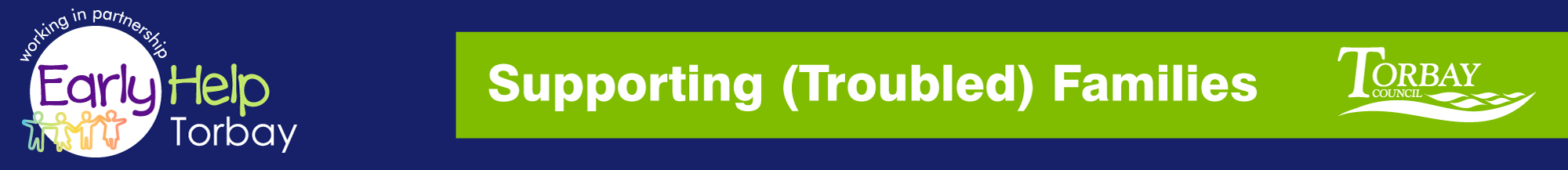 Supporting Families NETWORK MEETINGTHURSDAY 27th September 2018 9.30-12.00hrs At ‘The Beehive’ Bishops Place, Paignton, TQ3 3DZ A GENUINE NETWORKING OPPORTUNITY TO MEET AND SHARE YOUR EXPERIENCES WITH YOUR PARTNERSAGENDAMinutes from last meetingSteve Leech - Terms of Reference ReviewAmanda Paterson – Head of Service Vikki McGeough – Outcome FrameworkSteve Leech – Supporting Troubled Families updateGuest Speaker: Angie Manning: - ‘What’s your      Problem’Refreshment BreakGuest Speaker: Gina Wilson – Perinatal Mental     HealthDate, Venue & Time for next meeting tbc     steve.l eech@torbay.gov.uk  - Interim Supporting (Troubled) Families CoordinatorALL MINUTES, INFORMATION LEAFLETS AND FORMS ARE AVAILABLE TO VIEW ONLINE (follow the Link below:-   WEBSITE:  http://www.torbay.gov.uk/children-and-families/services-and-support/supporting-troubled-families/